September 29, 2016Docket No. P-2016-2540046ADRIENNE D KURTANICHDUQUESNE LIGHT COMPANY411 SEVENTH AVANUE15TH FLOORPITTSBURGH PA  15219Re: Duquesne Light Company – Rider No. 22 Distribution System Improvement Charge (DSIC)	Supplement No. 141 to Tariff Electric – PA PUC No. 24Dear Ms. Kurtanich:		On September 20, 2016, Duquesne Light Company (Company) filed Supplement No. 141 to Tariff Electric – PA PUC No. 24 to become effective on October 1, 2016.  Supplement No. 141 was filed in compliance with the Commission’s Order entered September 15, 2016 at Docket No. P-2016-2540046, and implements an initial DSIC charge of 0.28%.  			Commission Staff has reviewed the tariff revisions and found that suspension or further investigation does not appear warranted at this time.  Therefore, in accordance with 52 Pa. Code, Supplement No. 141 to Tariff Electric – PA PUC No. 24 is effective by operation of law according to the effective dates contained on each page of the supplement.  However, this does not constitute a determination that the revisions are just, lawful and reasonable, but only that suspension or further investigation does not appear warranted at this time, and is without prejudice to any formal complaints timely filed against said tariff revisions.			If you have any questions in this matter, please contact Marissa Boyle, Bureau of Technical Utility Services, at 717-787-7237 or maboyle@pa.gov.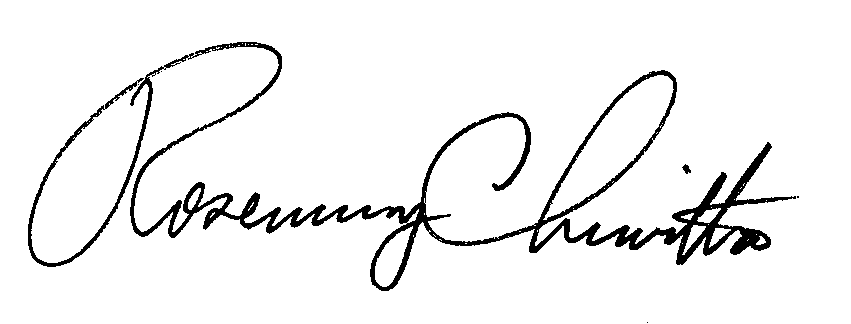 								Sincerely								Rosemary Chiavetta								Secretary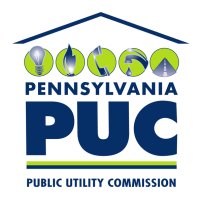 Secretary, PA Public Utility Commission400 North Street, 2nd FloorHarrisburg, Pennsylvania 17120IN REPLY PLEASE REFER TO OUR FILE